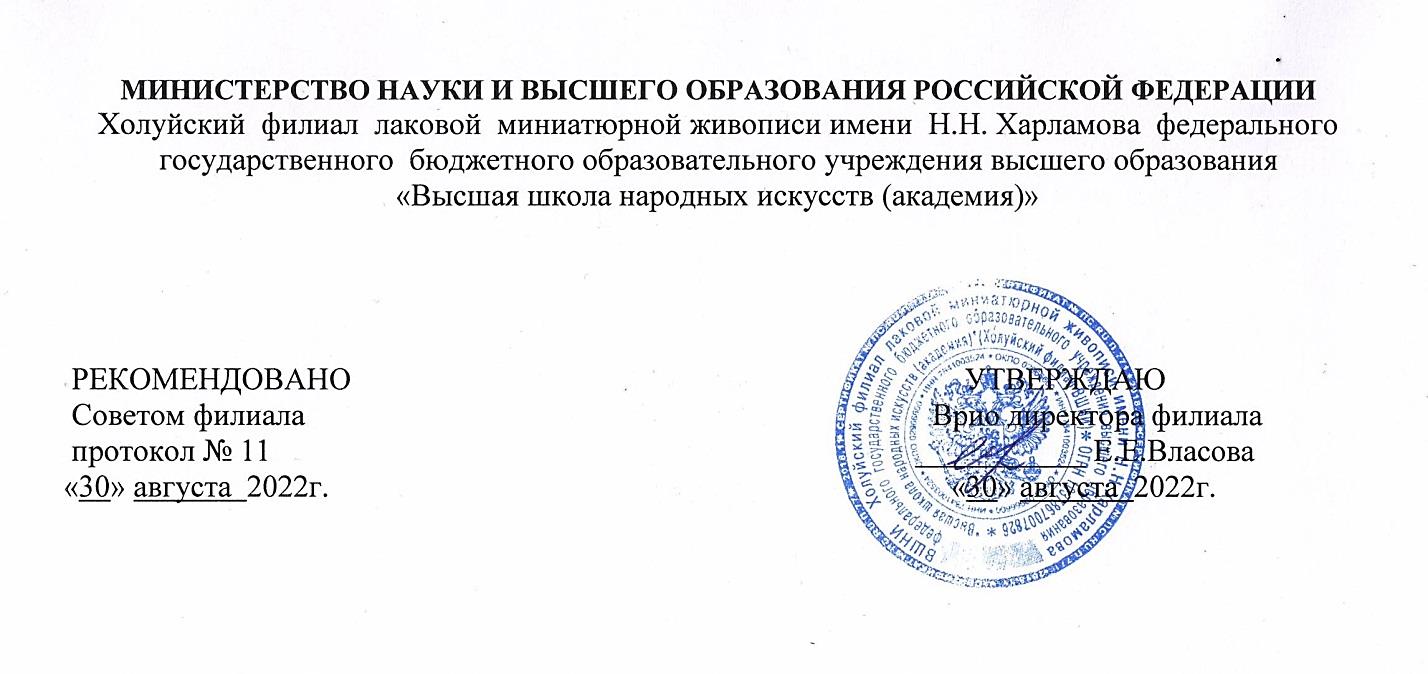 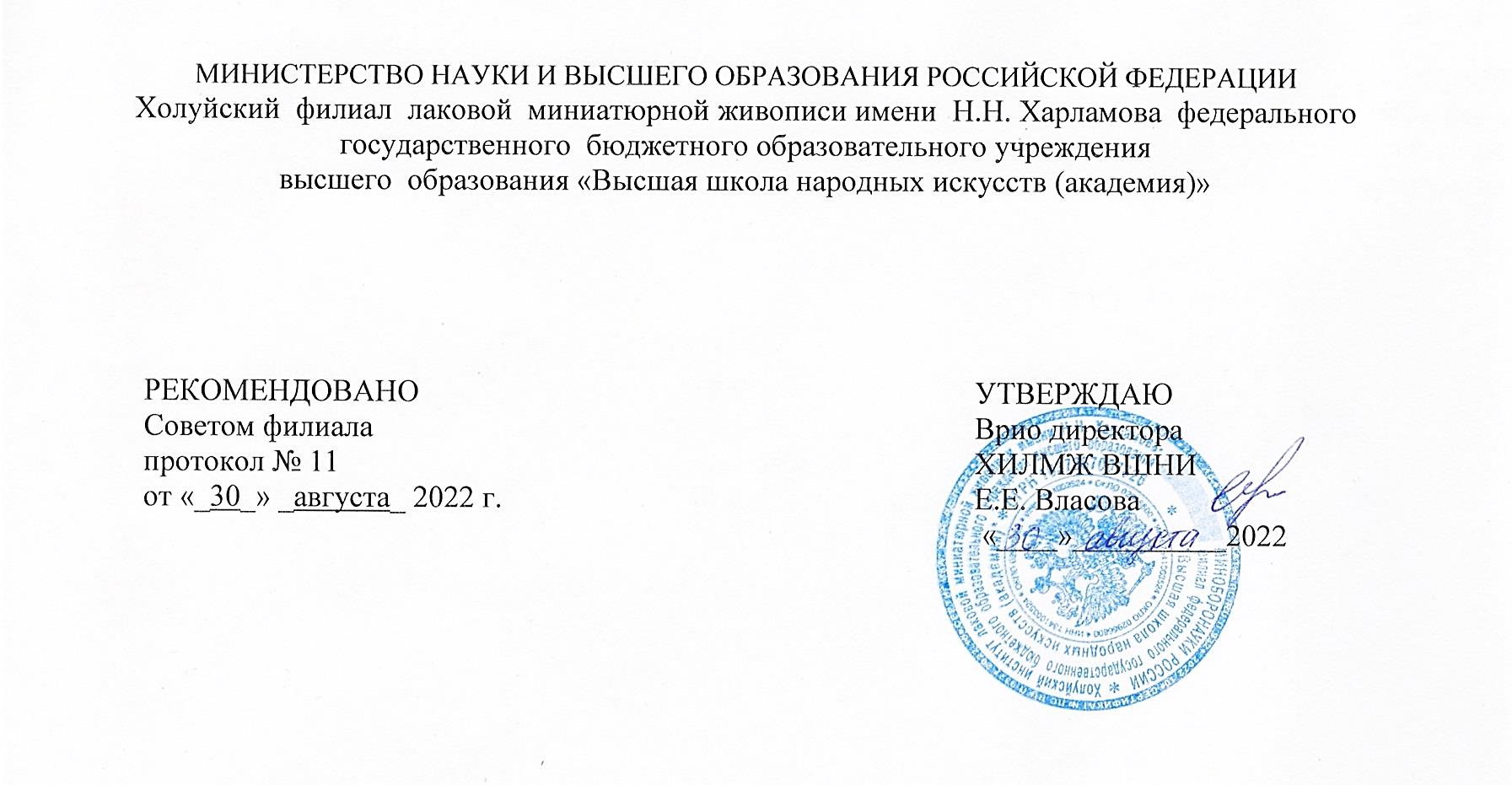 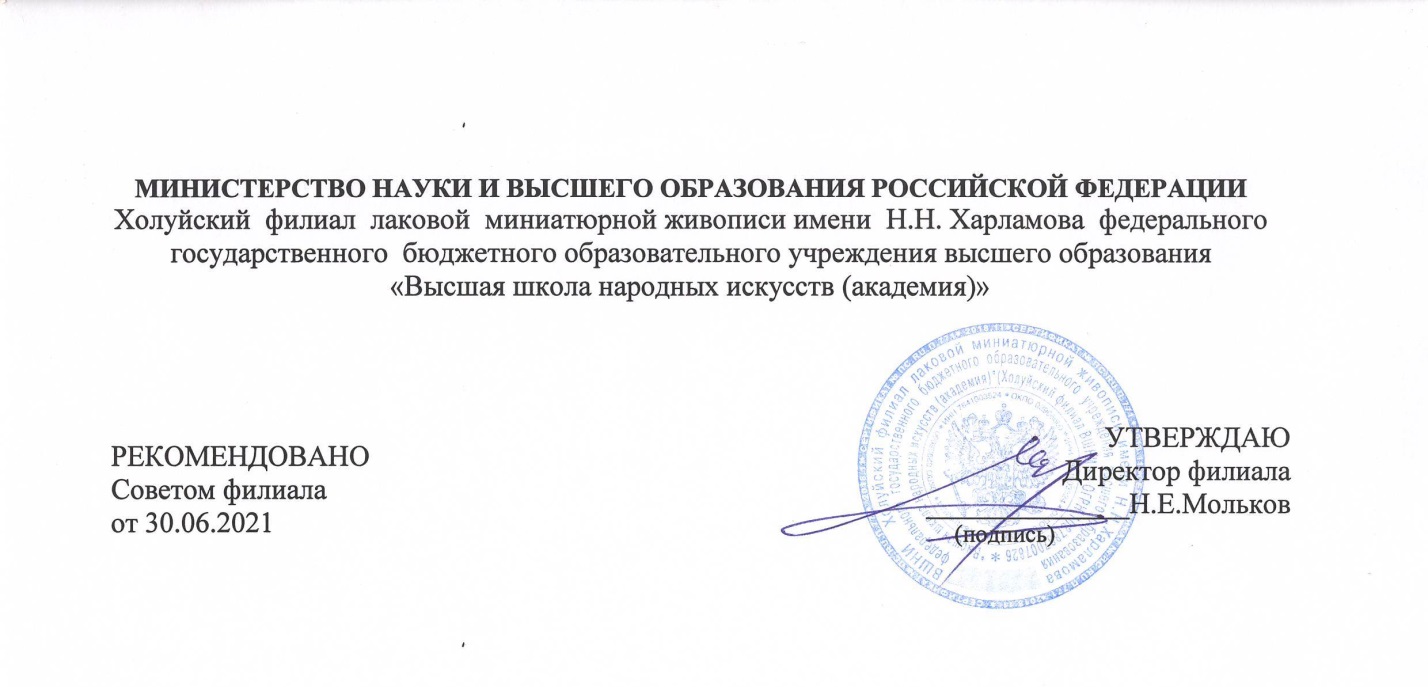 МИНИСТЕРСТВО НАУКИ И ВЫСШЕГО ОБРАЗОВАНИЯ РОССИЙСКОЙ ФЕДЕРАЦИИ Холуйский  филиал  лаковой  миниатюрной живописи имени  Н.Н. Харламова  федерального государственного  бюджетного образовательного учреждения высшего образования«Высшая школа народных искусств (академия)»                                  				        	                          УТВЕРЖДАЮ                            		               Директор филиала		          _____________А.А.НиколаеваФОНД ОЦЕНОЧНЫХ СРЕДСТВПРАКТИКА ДЛЯ ПОЛУЧЕНИЯ ПЕРВИЧНЫХ ПРОФЕССИОНАЛЬНЫХ НАВЫКОВ54.02.02 Декоративно-прикладное искусство и народные промыслы (лаковая миниатюрная живопись)Холуй2022г.Рабочая программа профессионального модуля разработана на основе Федерального государственного образовательного стандарта (далее – ФГОС) по специальности среднего профессионального образования (далее - СПО) 54.02.02 Декоративно-прикладное искусство и народные промыслы (по видам)Организация-разработчик: Холуйский  филиал  лаковой  миниатюрной живописи имени  Н.Н. Харламова  федерального государственного  бюджетного образовательного учреждения высшего образования «Высшая школа народных искусств (академия)».Составитель:  Носова Елена Павловна, преподаватель лаковой миниатюрнойживописи, член Союза Дизайнеров МосквыСогласованно Зав. кафедрой лаковой миниатюрной живописи, к.п.н.                     Бесшапошникова Ю.А.Согласованно с директором ООО «Холуйская художественная фабрика лаковой миниатюры»                  Кузнецов Д.Е.ПАСПОРТ ФОНДА ОЦЕНОЧНЫХ СРЕДСТПРАКТИКА ДЛЯ ПОЛУЧЕНИЯПЕРВИЧНЫХ ПРОФЕССИОНАЛЬНЫХ НАВЫКОВнаименование раздела профессионального модуля54.02.02 Декоративно-прикладное искусство и народные промыслы (лаковая миниатюрная живопись)Критерии оценивания практической работы Окончательная оценка выставляется путем пересчета 100-балльной оценки в 4-х балльную: от 0 до 41 баллов – неудовлетворительно от 41 до 70 баллов – удовлетворительно от 71 до 85 – хорошо от 86 до 100 баллов – отличноСодержание практики_________________________________________________________________________________________________________________________________________________________________________________________________________________________________________________________________________________________________________________________________________________________________________________________________________________________________________________________________________________________________________________________________________________________________________________________________________________________________________________________________________________________________________________________________________________________________________________________________________________________________________________________________________________________________________________________________________________________________________________________________________________________План практикиРуководитель практики:__________________________________________Студент:______________________________________________________Календарный график прохождения практикиПодписи руководителей практики:от Холуйского филиала ВШНИ_____________________________________________от организации_________________________________________________________МИНИСТЕРСТВО НАУКИ И ВЫСШЕГО ОБРАЗОВАНИЯРОССИЙСКОЙ ФЕДЕРАЦИИ		                «Холуйский филиал лаковой миниатюрной живописи имени Н.Н. Харламова федерального государственного бюджетного образовательного учреждения высшего  образования «Высшая школа народных искусств (академия)» Отделение____________________________________________________ОТЧЕТО______________________________________________________________практикеСтудента________________________________________________________курса______________Место практики_______________________________________________________________________________________________________________________________Руководитель практики от Холуйского филиала_________________________________Руководитель практики от организации_______________________________________Холуй 20____г.Структура отчёта по практике:Общая характеристика места прохождения практики, сфера деятельности организации.Характеристика рассматриваемой цели практики, её задачи (подробно)Объём и характер выполненной работы.Собственные выводы.ДНЕВНИК ПРАКТИКИСтудента__________________________________________________________
Отделение________________________________________________________Курс________________________, группа______________________________Направление, специальность__________________________________________Профиль, специализация_____________________________________________Холуй 20____г.ИНДИВИДУАЛЬНОЕ ЗАДАНИЕ____________________________________________________________________________________________________________________________________________________________________________________________________________________________________________________________________________________________________________________________________________________________________________________________________________________________________________________________________________________________________________________________________________________________________________________________________________________________________________________________________________________________________________________________________________________________________________________________________________________________________________________________________________________________________________________________________________________________________________________________________________________________________________________________________________________________________________________________________________________________________________________________________________________________________________________________________________________________________________________________________________________________________________________________________________________________________________________________________________________________________________________________________________________________________________________________________________________________________________________________________________________________________________________________________________________________________________________________________________________________________________________________________________________________________________________________________________________________Подпись руководителя, который выдал задание____________________________«_______»________________________20_____г.ЕЖЕДНЕВНЫЕ ЗАПИСИ СТУДЕНТОВ О ПРАКТИКЕОТЧЕТОтделение_________________________________________________О прохождении практики с_________________по____________________Студентами курса_____________Специальности (направления)_______________________________________Оценка студентов за_________________________практику«отлично»:«хорошо»:«удовлетворительно»:«неудовлетворительно»:Ответственный за организацию практики по специальности________________(подпись)Отзыв организаций о качестве прохождения практики студентов:______________________________________________________________________________________________________________________________________________________________________________________________________________________________Программа практики выполнена полностью. Студенты проявили:__________________________________________________________________________________________________________________________________________________________________________________________________________________ЗАКЛЮЧЕНИЕ РУКОВОДИТЕЛЯ ПРАКТИКИ ОТ ХОЛУЙСКОГО ФИЛИАЛА О РАБОТЕ СТУДЕНТА_______________________________________________________________________________________________________________________________________________________________________________________________________________________________________________________________________________________________________________________________________________________________________________________________________________________________________________________________________________________________________________________________________________________________________________________________________________________________________________________________________________________________________________________________________________________________________________________________________________________________________________________________________________________________________________________________________________________________________________________________________________________________________________________________________________________________________________________________________________________________________________________________________________________________________________________________________________________________________________________________________________________________________________________________________________________________________________________________________________________________________________________________________________________________________________________________________________________________________________________________________________________________________________________________________________________________________________________________________________________________________________________________________________________________________________________________________________________________________________________________________________________________________________________________________________________________________________________________________________________________Подпись руководителя практики от Холуйского филиала__________________________«_______»__________________20____г.Зачётная оценка по практике________________________________________________Результаты обучения (освоенные умения, усвоенные знания)1ПК, ОКНаименование темыУровень освоения Наименование контрольно-оценочных средств3Наименование контрольно-оценочных средств3Результаты обучения (освоенные умения, усвоенные знания)1ПК, ОКНаименование темыУровень освоения Текущий контрольПромежуточная аттестация123456иметь практический опыт:- разработки специальных композиций для декоративного оформления изделий декоративно-прикладного искусства;- разработки графического и колористического решения декоративной композиции;- пользования специальной литературой; составления аннотаций к разработанным проектам изделий декоративно-прикладного искусства;уметь:- использовать основные изобразительные материалы и техники при проектировании изделий декоративно-прикладного искусства;- применять основные композиционные законы и понятия при проектировании и исполнении изделий декоративно-прикладного искусства;- включать теоретические знания о художественно-стилистических особенностях конкретного вида декоративно-прикладного искусства в практическую учебно-познавательную деятельность;- разрабатывать авторские композиции на основе традиций и современных требований декоративно-прикладного искусства;- адаптироваться к условиям работы в художественно-творческом коллективе;знать: - особенности графических, живописных, пластических решений при изготовлении изделий декоративно-прикладного искусства;- основные методы и способы проектирования и моделирования изделий декоративно-прикладного искусства;- происхождение, содержание и виды народного орнамента;- специальную литературу по декоративно-прикладному искусству и народному искусству, профессиональную терминологию.	ОК1.ОК 2.ОК 3.ОК 4.ОК 5.ОК 6.ОК 7.ОК 8.OK 9. ПК 1.1. ПК 1.2.ПК 1.3.ПК 1.4. ПК 1.5.ПК 1.6.ПК 1.7.Тема 1 Копирование образца шкатулки лаковой миниатюрной живописи из методического фонда Холуйского филиала иметь практический опыт:- разработки специальных композиций для декоративного оформления изделий декоративно-прикладного искусства;- разработки графического и колористического решения декоративной композиции;- пользования специальной литературой; составления аннотаций к разработанным проектам изделий декоративно-прикладного искусства;уметь:- использовать основные изобразительные материалы и техники при проектировании изделий декоративно-прикладного искусства;- применять основные композиционные законы и понятия при проектировании и исполнении изделий декоративно-прикладного искусства;- включать теоретические знания о художественно-стилистических особенностях конкретного вида декоративно-прикладного искусства в практическую учебно-познавательную деятельность;- разрабатывать авторские композиции на основе традиций и современных требований декоративно-прикладного искусства;- адаптироваться к условиям работы в художественно-творческом коллективе;знать: - особенности графических, живописных, пластических решений при изготовлении изделий декоративно-прикладного искусства;- основные методы и способы проектирования и моделирования изделий декоративно-прикладного искусства;- происхождение, содержание и виды народного орнамента;- специальную литературу по декоративно-прикладному искусству и народному искусству, профессиональную терминологию.	ОК1.ОК 2.ОК 3.ОК 4.ОК 5.ОК 6.ОК 7.ОК 8.OK 9. ПК 1.1. ПК 1.2.ПК 1.3.ПК 1.4. ПК 1.5.ПК 1.6.ПК 1.7.Тема 1 Копирование образца шкатулки лаковой миниатюрной живописи из методического фонда Холуйского филиала 3Экзаменационный просмотр практической работы позаданной темеПрактическое задание иметь практический опыт:- разработки специальных композиций для декоративного оформления изделий декоративно-прикладного искусства;- разработки графического и колористического решения декоративной композиции;- пользования специальной литературой; составления аннотаций к разработанным проектам изделий декоративно-прикладного искусства;уметь:- использовать основные изобразительные материалы и техники при проектировании изделий декоративно-прикладного искусства;- применять основные композиционные законы и понятия при проектировании и исполнении изделий декоративно-прикладного искусства;- включать теоретические знания о художественно-стилистических особенностях конкретного вида декоративно-прикладного искусства в практическую учебно-познавательную деятельность;- разрабатывать авторские композиции на основе традиций и современных требований декоративно-прикладного искусства;- адаптироваться к условиям работы в художественно-творческом коллективе;знать: - особенности графических, живописных, пластических решений при изготовлении изделий декоративно-прикладного искусства;- основные методы и способы проектирования и моделирования изделий декоративно-прикладного искусства;- происхождение, содержание и виды народного орнамента;- специальную литературу по декоративно-прикладному искусству и народному искусству, профессиональную терминологию.	ОК1.ОК 2.ОК 3.ОК 4.ОК 5.ОК 6.ОК 7.ОК 8.OK 9. ПК 1.1. ПК 1.2.ПК 1.3.ПК 1.4. ПК 1.5.ПК 1.6.ПК 1.7.Тема 1 Копирование образца шкатулки лаковой миниатюрной живописи из методического фонда Холуйского филиала 3иметь практический опыт:- разработки специальных композиций для декоративного оформления изделий декоративно-прикладного искусства;- разработки графического и колористического решения декоративной композиции;- пользования специальной литературой; составления аннотаций к разработанным проектам изделий декоративно-прикладного искусства;уметь:- использовать основные изобразительные материалы и техники при проектировании изделий декоративно-прикладного искусства;- применять основные композиционные законы и понятия при проектировании и исполнении изделий декоративно-прикладного искусства;- включать теоретические знания о художественно-стилистических особенностях конкретного вида декоративно-прикладного искусства в практическую учебно-познавательную деятельность;- разрабатывать авторские композиции на основе традиций и современных требований декоративно-прикладного искусства;- адаптироваться к условиям работы в художественно-творческом коллективе;знать: - особенности графических, живописных, пластических решений при изготовлении изделий декоративно-прикладного искусства;- основные методы и способы проектирования и моделирования изделий декоративно-прикладного искусства;- происхождение, содержание и виды народного орнамента;- специальную литературу по декоративно-прикладному искусству и народному искусству, профессиональную терминологию.	ОК1.ОК 2.ОК 3.ОК 4.ОК 5.ОК 6.ОК 7.ОК 8.OK 9. ПК 1.1. ПК 1.2.ПК 1.3.ПК 1.4. ПК 1.5.ПК 1.6.ПК 1.7.Тема 1 Копирование образца шкатулки лаковой миниатюрной живописи из методического фонда Холуйского филиала иметь практический опыт:- разработки специальных композиций для декоративного оформления изделий декоративно-прикладного искусства;- разработки графического и колористического решения декоративной композиции;- пользования специальной литературой; составления аннотаций к разработанным проектам изделий декоративно-прикладного искусства;уметь:- использовать основные изобразительные материалы и техники при проектировании изделий декоративно-прикладного искусства;- применять основные композиционные законы и понятия при проектировании и исполнении изделий декоративно-прикладного искусства;- включать теоретические знания о художественно-стилистических особенностях конкретного вида декоративно-прикладного искусства в практическую учебно-познавательную деятельность;- разрабатывать авторские композиции на основе традиций и современных требований декоративно-прикладного искусства;- адаптироваться к условиям работы в художественно-творческом коллективе;знать: - особенности графических, живописных, пластических решений при изготовлении изделий декоративно-прикладного искусства;- основные методы и способы проектирования и моделирования изделий декоративно-прикладного искусства;- происхождение, содержание и виды народного орнамента;- специальную литературу по декоративно-прикладному искусству и народному искусству, профессиональную терминологию.	ОК1.ОК 2.ОК 3.ОК 4.ОК 5.ОК 6.ОК 7.ОК 8.OK 9. ПК 1.1. ПК 1.2.ПК 1.3.ПК 1.4. ПК 1.5.ПК 1.6.ПК 1.7.Тема 1 Копирование образца шкатулки лаковой миниатюрной живописи из методического фонда Холуйского филиала иметь практический опыт:- разработки специальных композиций для декоративного оформления изделий декоративно-прикладного искусства;- разработки графического и колористического решения декоративной композиции;- пользования специальной литературой; составления аннотаций к разработанным проектам изделий декоративно-прикладного искусства;уметь:- использовать основные изобразительные материалы и техники при проектировании изделий декоративно-прикладного искусства;- применять основные композиционные законы и понятия при проектировании и исполнении изделий декоративно-прикладного искусства;- включать теоретические знания о художественно-стилистических особенностях конкретного вида декоративно-прикладного искусства в практическую учебно-познавательную деятельность;- разрабатывать авторские композиции на основе традиций и современных требований декоративно-прикладного искусства;- адаптироваться к условиям работы в художественно-творческом коллективе;знать: - особенности графических, живописных, пластических решений при изготовлении изделий декоративно-прикладного искусства;- основные методы и способы проектирования и моделирования изделий декоративно-прикладного искусства;- происхождение, содержание и виды народного орнамента;- специальную литературу по декоративно-прикладному искусству и народному искусству, профессиональную терминологию.	ОК1.ОК 2.ОК 3.ОК 4.ОК 5.ОК 6.ОК 7.ОК 8.OK 9. ПК 1.1. ПК 1.2.ПК 1.3.ПК 1.4. ПК 1.5.ПК 1.6.ПК 1.7.Тема 1 Копирование образца шкатулки лаковой миниатюрной живописи из методического фонда Холуйского филиала иметь практический опыт:- разработки специальных композиций для декоративного оформления изделий декоративно-прикладного искусства;- разработки графического и колористического решения декоративной композиции;- пользования специальной литературой; составления аннотаций к разработанным проектам изделий декоративно-прикладного искусства;уметь:- использовать основные изобразительные материалы и техники при проектировании изделий декоративно-прикладного искусства;- применять основные композиционные законы и понятия при проектировании и исполнении изделий декоративно-прикладного искусства;- включать теоретические знания о художественно-стилистических особенностях конкретного вида декоративно-прикладного искусства в практическую учебно-познавательную деятельность;- разрабатывать авторские композиции на основе традиций и современных требований декоративно-прикладного искусства;- адаптироваться к условиям работы в художественно-творческом коллективе;знать: - особенности графических, живописных, пластических решений при изготовлении изделий декоративно-прикладного искусства;- основные методы и способы проектирования и моделирования изделий декоративно-прикладного искусства;- происхождение, содержание и виды народного орнамента;- специальную литературу по декоративно-прикладному искусству и народному искусству, профессиональную терминологию.	ОК1.ОК 2.ОК 3.ОК 4.ОК 5.ОК 6.ОК 7.ОК 8.OK 9. ПК 1.1. ПК 1.2.ПК 1.3.ПК 1.4. ПК 1.5.ПК 1.6.ПК 1.7.Практическая работа.Критерии оценкиПрактическое задание  29Написание элементов лаковой миниатюрной живописи по отдельности. По изучению всех элементов выполняем расписные изделия  холуйской лаковой миниатюрной живописи на изделии из папье-машеПороговый (0-40 баллов) Несоответствие выполненного задания технологическим возможностям, отсутствие иллюстративного материала раскрывающего этапы выполнения проекта, нарушении графика учебного процесса.Практическое задание  29Написание элементов лаковой миниатюрной живописи по отдельности. По изучению всех элементов выполняем расписные изделия  холуйской лаковой миниатюрной живописи на изделии из папье-машеСтандартный (41-70 баллов)Завершенная учебная работа выполнена не качественно с нарушениями технологических приёмов и не в полном соответствие с оригиналом, нарушении графика учебного процессаПрактическое задание  29Написание элементов лаковой миниатюрной живописи по отдельности. По изучению всех элементов выполняем расписные изделия  холуйской лаковой миниатюрной живописи на изделии из папье-машеПродвинутый (71-85 баллов)Выставляется при соответствии выполненной работы технологическим возможностям лаковой миниатюрной живописи. Выполненная работа не полностью соответствует оригиналу, нарушение сроков выполненного проекта, предоставленияПрактическое задание  29Написание элементов лаковой миниатюрной живописи по отдельности. По изучению всех элементов выполняем расписные изделия  холуйской лаковой миниатюрной живописи на изделии из папье-машеВысокий (86-100 баллов)Завершенная учебную работу соответствует технологии выполнения лаковой миниатюрной живописи, оригинальности сюжета и композиционного решения, выполнения работы в установленные сроки, предоставлении приложения к проекту выполненного в полном объёме, качественно по законам композиции, грамотном колористическом, тональном  исполнении, наличия эскизов, подписи работ. №п/пВид работыСрок  выполненияОтметка о выполнении№п/пНаименование работыНачалоОкончаниеПримечаниеДатаОписание работы, выполняемой студентомОтметкаруководителя№п/пОрганизация-база практикиКол-востудентовФИОруководителяКол-во часов на руководство практикойКол-во часов на руководство практикойКол-во часов на руководство практикойПеречень учебно-организационныхработ,выполненных ППС в периодпрактики,состояние безпрактики.Востребованностьспециалистов.№п/пОрганизация-база практикиКол-востудентовФИОруководителяПеречень учебно-организационныхработ,выполненных ППС в периодпрактики,состояние безпрактики.Востребованностьспециалистов.